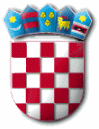          REPUBLIKA HRVATSKAVUKOVARSKO-SRIJEMSKA ŽUPANIJA               OPĆINA CERNA         OPĆINSKI NAČELNIKKLASA: 400-02/20-01/3URBROJ: 2212/04-01-20/1U Cerni, 15.01.2020. Na temelju članka 10. Uredbe o kriterijima, mjerilima i postupcima financiranja i ugovaranja programa i projekata od interesa za opće dobro koje provode udruge („Narodne novine“, br. 26/15) i članak 44. Statuta općine Cerna („Službeni vjesnik“ Vukovarsko-srijemske županije, br. 13/09, 2/13, 24/14 i 8/18)  načelnik  Općine Cerna objavljujeJAVNI POZIV ZA PRIJAVU PROJEKATAUDRUGA IZ PODRUČJA SPORTA ZA 2019. GODINUOpćina Cerna poziva udruge sa područja Općine Cerna da se prijave za financijsku podršku projektima. Udruge sukladno ovom Pozivu mogu prijaviti projekte za sljedeća prioritetna područja:treninga i natjecanja sportašasporta osoba s invaliditetomprojekti sporta djece i mladežirad sportskih škola									Ukupno planirana vrijednost Javnog poziva je 720.000,00 kuna.Najmanji iznos financijskih sredstava koji se može prijaviti i ugovoriti po pojedinom projektu je 1.000,00 kuna, a najveći iznos po pojedinom projektu je 250.000,00 kuna.Način plaćanja:Projekti za koje su odobrena financijska sredstva do 15.000,00 kuna, a provode se do kraja godine, nakon potpisivanja ugovora sredstva će biti doznačena ovisno o raspoloživosti proračunskih sredstava, odnosno o dinamici punjenja proračuna, a razliku do iznosa ukupnih prihvatljivih troškova u roku od 30 dana nakon što davatelj financijskih sredstava prihvati završni izvještaj – a sve na temelju zahtjeva za isplatu.Rok za podnošenje prijedloga projekata je do 14. veljače 2020. godine.Svaka udruga može prijaviti i ugovoriti najviše jedan projekat u okviru ovog Javnog poziva na razdoblje provedbe do 12 mjeseci. Prijavu projekta na Javni poziv može podnijeti udruga koja je upisana u Registar udruga, koja je upisana u Registar neprofitnih organizacija i vodi transparentno financijsko poslovanje u skladu s propisima o računovodstvu neprofitnih organizacija i koja je ispunila sve prethodne obveze prema Općini Cerna te svim drugim davateljima financijskih sredstava iz javnih izvora.Kako se može ostvariti prednost u financiranju projekta i tko nema pravo prijave na ovaj Javni poziv detaljno je opisano u Uputama za prijavitelje na Javni poziv za prijavu projekata iz područja sporta za 2020. godinu.Prijedlozi projekata dostavljaju se isključivo na propisanim obrascima, koji su zajedno s Uputama za prijavitelje, dostupni na mrežnim stranicama Općine Cerna (www.cerna.hr).Dokumentaciju treba poslati preporučeno poštom, putem dostavljača ili osobno  na sljedeću adresu:OPĆINA CERNAŠetalište dr. F. Tuđmana 232272  CERNA Za Javni poziv za prijavu projekata udruga iz područja sportaza 2020. godinu – NE OTVARATIPostupak zaprimanja, otvaranja i pregleda dostavljenih prijava, procjena prijava, dostava dodatne dokumentacije, ugovaranje, donošenje odluke o dodjeli financijskih sredstava, podnošenje prigovora, postupanje s dokumentacijom kao detaljno su opisani u Uputama za prijavitelje na Javni poziv za prijavu projekata udruga iz područja sporta za 2020. godinu.Razmatrat će se samo projekti koji su pravodobno prijavljeni, te koji u cijelosti zadovoljavaju propisane uvjete Javnog poziva.Sva pitanja vezana uz ovaj Javni poziv mogu se postaviti pismenim putem.                                                        NAČELNIK                                                        Goran BegovićPrilog:- Upute za prijavitelje (A5)- Obrazac opisa projekta (B1)- Obrazac proračuna projekta (B2)- Izjava o nepostojanju dvostrukog financiranja (B3)- Izjava o partnerstvu (B4)- Kontrolna lista